证券代码：002042                  证券简称：华孚时尚                   公告编号：2022-29华孚时尚股份有限公司2021年年度报告摘要一、重要提示本年度报告摘要来自年度报告全文，为全面了解本公司的经营成果、财务状况及未来发展规划，投资者应当到证监会指定媒体仔细阅读年度报告全文。除下列董事外，其他董事亲自出席了审议本次年报的董事会会议非标准审计意见提示□ 适用 √ 不适用 董事会审议的报告期普通股利润分配预案或公积金转增股本预案□ 适用 √ 不适用 公司计划不派发现金红利，不送红股，不以公积金转增股本。董事会决议通过的本报告期优先股利润分配预案□ 适用 □ 不适用 二、公司基本情况1、公司简介2、报告期主要业务或产品简介1、公司的主要业务公司作为全球最大的色纺纱制造商和供应商之一，主营中高档色纺纱线，配套提供高档新型的坯纱、染色纱，同时提供流行趋势、原料与产品认证、技术咨询等增值服务。通过色彩、材质、工艺技术的集成创新，为客户提供优质的产品和服务。公司在坚持主业的同时，共享产业，以纱线贯通纺织服装产业，整合棉花种植、棉花加工、仓储物流、花纱交易、纺服供应链，实现前后端产业贯通，致力成为全球纺织服装产业时尚营运商。2、经营模式主营纱线方面，公司依托国家一带一路战略，实行国内外平衡的产能布局，目前纱线产能206万锭，年产29万吨新型纱线，生产基地覆盖中国东部和新疆、越南等地。公司通过产业链协同，统筹市场及订单信息，制定“点（产地）对点（客户）”的供应链计划，分区域、分工厂、分生产线进行规模化定制，公司坚持以客户为本，品质至上，以趋势为方向，通过产品创新提升产品品质及附加值，赢得了客户的信赖。公司实行网链战略，打造产业互联网平台，发展柔性供应链，通过价值服务，逐步实现产业转型升级。3、主营业务分析报告期内，公司实现营业收入167.1亿元，同比增长17.4%，归母净利润5.7亿元，扭亏为盈。报告期内，全球服饰消费呈恢复增长态势，前期去库存后补库的结构性需求增加，因疫情原因导致东南亚、南亚等地供应链受到影响，部分海外订单阶段性回流中国，原料价格在美国带头量化宽松的政策推动下震荡上行。在部分海外品牌限制新疆棉的背景下，公司利用品牌与产品优势，调整市场与客户结构，调整优化纱线主业，大力发展网链业务，积极推进数智化升级。纱线主业方面，公司积极拓展国内市场、非美国际市场，与国内多家品牌建立战略合作关系，国内品牌的市场增量弥补了海外订单的缺口，公司采取有效措施把控产销平衡的节奏，根据订单价值配置公司资源，通过订单集聚提升产能效率，通过数智化提升纱线生产提效降本，克服了局部区域阶段性疫情影响的考验，多项举措使得毛利率明显提升；与此同时，公司积极发展网链业务，前端把握住市场行情实现了量利齐增，后端网链在袜业品类实现了突破。展望未来，公司将：1、积极构建基于内循环的国内市场供应链。中国市场作为全球最大的服装市场，增长和升级潜力大，国潮品牌强势崛起，挖掘价值客户，持续拓展国内市场空间。2、坚持主业，做大做强。数智化投入、产融结合，抓住产业集中度提升机会，围绕功能科技、时尚快反、可持续发展、高质量发展四条主线，做全品类的供应商。3、共享产业，专业垂直培育新业务。拥抱产业互联网历史机遇，打造专业品类的纺织供应链平台。3、主要会计数据和财务指标（1）近三年主要会计数据和财务指标公司是否需追溯调整或重述以前年度会计数据□ 是 √ 否 单位：元（2）分季度主要会计数据单位：元上述财务指标或其加总数是否与公司已披露季度报告、半年度报告相关财务指标存在重大差异□ 是 √ 否 4、股本及股东情况（1）普通股股东和表决权恢复的优先股股东数量及前10名股东持股情况表单位：股（2）公司优先股股东总数及前10名优先股股东持股情况表□ 适用 √ 不适用 公司报告期无优先股股东持股情况。（3）以方框图形式披露公司与实际控制人之间的产权及控制关系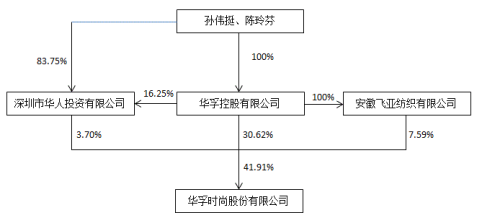 5、在年度报告批准报出日存续的债券情况□ 适用 √ 不适用 三、重要事项无华孚时尚股份有限公司董事会2022年4月28日股票简称华孚时尚股票代码股票代码002042股票上市交易所深圳证券交易所深圳证券交易所深圳证券交易所深圳证券交易所联系人和联系方式董事会秘书董事会秘书证券事务代表证券事务代表姓名张正张正孙献孙献办公地址广东省深圳市福田区市花路5号长富金茂大厦59楼广东省深圳市福田区市花路5号长富金茂大厦59楼广东省深圳市福田区市花路5号长富金茂大厦59楼广东省深圳市福田区市花路5号长富金茂大厦59楼传真0755-837355660755-837355660755-837355660755-83735566电话0755-837355930755-837355930755-837354330755-83735433电子信箱dongban@e-huafu.comdongban@e-huafu.comsunx@e-huafu.comsunx@e-huafu.com2021年末2020年末本年末比上年末增减2019年末总资产20,138,185,868.8817,610,075,576.1614.36%18,335,875,515.57归属于上市公司股东的净资产7,009,197,204.125,622,219,847.1524.67%6,300,744,089.762021年2020年本年比上年增减2019年营业收入16,708,437,212.1014,231,727,949.6117.40%15,886,871,683.43归属于上市公司股东的净利润569,742,293.45-444,230,430.81228.25%402,294,451.12归属于上市公司股东的扣除非经常性损益的净利润352,080,653.04-754,531,371.57146.66%51,365,361.62经营活动产生的现金流量净额719,880,146.08828,351,709.37-13.09%1,892,922,477.41基本每股收益（元/股）0.38-0.31222.58%0.27稀释每股收益（元/股）0.38-0.31222.58%0.27加权平均净资产收益率9.24%-7.31%16.55%6.07%第一季度第二季度第三季度第四季度营业收入3,844,540,972.244,710,319,101.734,160,286,129.893,993,291,008.24归属于上市公司股东的净利润131,213,682.07170,429,254.35143,686,841.98124,412,515.05归属于上市公司股东的扣除非经常性损益的净利润58,360,163.57159,881,154.88120,910,722.6412,928,611.96经营活动产生的现金流量净额911,244,090.68873,787,942.91945,307,059.27-2,010,458,946.78报告期末普通股股东总数24,304年度报告披露日前一个月末普通股股东总数年度报告披露日前一个月末普通股股东总数22,20722,207报告期末表决权恢复的优先股股东总数报告期末表决权恢复的优先股股东总数00年度报告披露日前一个月末表决权恢复的优先股股东总数年度报告披露日前一个月末表决权恢复的优先股股东总数00前10名股东持股情况前10名股东持股情况前10名股东持股情况前10名股东持股情况前10名股东持股情况前10名股东持股情况前10名股东持股情况前10名股东持股情况前10名股东持股情况前10名股东持股情况前10名股东持股情况前10名股东持股情况前10名股东持股情况前10名股东持股情况股东名称股东名称股东名称股东性质股东性质持股比例持股比例持股数量持股数量持有有限售条件的股份数量持有有限售条件的股份数量质押、标记或冻结情况质押、标记或冻结情况质押、标记或冻结情况股东名称股东名称股东名称股东性质股东性质持股比例持股比例持股数量持股数量持有有限售条件的股份数量持有有限售条件的股份数量股份状态股份状态数量华孚控股有限公司华孚控股有限公司华孚控股有限公司境内非国有法人境内非国有法人30.62%30.62%520,705,950520,705,95000安徽飞亚纺织有限公司安徽飞亚纺织有限公司安徽飞亚纺织有限公司境内非国有法人境内非国有法人7.59%7.59%129,058,312129,058,31200深圳市华人投资有限公司深圳市华人投资有限公司深圳市华人投资有限公司境内非国有法人境内非国有法人3.70%3.70%62,923,50062,923,50000金元顺安基金－兴业银行－上海爱建信托－爱建信托欣欣7号定向增发事务管理类单一资金信托金元顺安基金－兴业银行－上海爱建信托－爱建信托欣欣7号定向增发事务管理类单一资金信托金元顺安基金－兴业银行－上海爱建信托－爱建信托欣欣7号定向增发事务管理类单一资金信托其他其他3.49%3.49%59,429,47659,429,47600金鹰基金－工商银行－万向信托－万向信托－星辰39号事务管理类单一资金信托金鹰基金－工商银行－万向信托－万向信托－星辰39号事务管理类单一资金信托金鹰基金－工商银行－万向信托－万向信托－星辰39号事务管理类单一资金信托其他其他3.49%3.49%59,429,47659,429,47600广西沣盛供应链管理有限公司广西沣盛供应链管理有限公司广西沣盛供应链管理有限公司境内非国有法人境内非国有法人2.66%2.66%45,283,10245,283,10200质押质押42,848,102国泰君安证券股份有限公司国泰君安证券股份有限公司国泰君安证券股份有限公司国有法人国有法人1.81%1.81%30,815,78630,815,78630,769,23030,769,230香港中央结算有限公司香港中央结算有限公司香港中央结算有限公司境外法人境外法人1.41%1.41%24,049,74524,049,74500安徽省农业产业化发展基金有限公司安徽省农业产业化发展基金有限公司安徽省农业产业化发展基金有限公司境内非国有法人境内非国有法人1.41%1.41%24,038,46124,038,46124,038,46124,038,461中信建投证券股份有限公司中信建投证券股份有限公司中信建投证券股份有限公司境内非国有法人境内非国有法人1.25%1.25%21,247,84621,247,84621,153,84621,153,846上述股东关联关系或一致行动的说明上述股东关联关系或一致行动的说明上述股东关联关系或一致行动的说明上述股东中华孚控股有限公司、安徽飞亚纺织有限公司、深圳市华人投资有限公司为公司控股股东及一致行动人，其余流通股东与控股股东之间不存在关联关系，也不属于一致行动人。未知其余流通股股东之间是否存在关联关系或是否属于一致行动人。上述股东中华孚控股有限公司、安徽飞亚纺织有限公司、深圳市华人投资有限公司为公司控股股东及一致行动人，其余流通股东与控股股东之间不存在关联关系，也不属于一致行动人。未知其余流通股股东之间是否存在关联关系或是否属于一致行动人。上述股东中华孚控股有限公司、安徽飞亚纺织有限公司、深圳市华人投资有限公司为公司控股股东及一致行动人，其余流通股东与控股股东之间不存在关联关系，也不属于一致行动人。未知其余流通股股东之间是否存在关联关系或是否属于一致行动人。上述股东中华孚控股有限公司、安徽飞亚纺织有限公司、深圳市华人投资有限公司为公司控股股东及一致行动人，其余流通股东与控股股东之间不存在关联关系，也不属于一致行动人。未知其余流通股股东之间是否存在关联关系或是否属于一致行动人。上述股东中华孚控股有限公司、安徽飞亚纺织有限公司、深圳市华人投资有限公司为公司控股股东及一致行动人，其余流通股东与控股股东之间不存在关联关系，也不属于一致行动人。未知其余流通股股东之间是否存在关联关系或是否属于一致行动人。上述股东中华孚控股有限公司、安徽飞亚纺织有限公司、深圳市华人投资有限公司为公司控股股东及一致行动人，其余流通股东与控股股东之间不存在关联关系，也不属于一致行动人。未知其余流通股股东之间是否存在关联关系或是否属于一致行动人。上述股东中华孚控股有限公司、安徽飞亚纺织有限公司、深圳市华人投资有限公司为公司控股股东及一致行动人，其余流通股东与控股股东之间不存在关联关系，也不属于一致行动人。未知其余流通股股东之间是否存在关联关系或是否属于一致行动人。上述股东中华孚控股有限公司、安徽飞亚纺织有限公司、深圳市华人投资有限公司为公司控股股东及一致行动人，其余流通股东与控股股东之间不存在关联关系，也不属于一致行动人。未知其余流通股股东之间是否存在关联关系或是否属于一致行动人。上述股东中华孚控股有限公司、安徽飞亚纺织有限公司、深圳市华人投资有限公司为公司控股股东及一致行动人，其余流通股东与控股股东之间不存在关联关系，也不属于一致行动人。未知其余流通股股东之间是否存在关联关系或是否属于一致行动人。上述股东中华孚控股有限公司、安徽飞亚纺织有限公司、深圳市华人投资有限公司为公司控股股东及一致行动人，其余流通股东与控股股东之间不存在关联关系，也不属于一致行动人。未知其余流通股股东之间是否存在关联关系或是否属于一致行动人。上述股东中华孚控股有限公司、安徽飞亚纺织有限公司、深圳市华人投资有限公司为公司控股股东及一致行动人，其余流通股东与控股股东之间不存在关联关系，也不属于一致行动人。未知其余流通股股东之间是否存在关联关系或是否属于一致行动人。参与融资融券业务股东情况说明（如有）参与融资融券业务股东情况说明（如有）参与融资融券业务股东情况说明（如有）安徽飞亚纺织有限公司及深圳市华人投资有限公司通过信用账户持有公司部分股份。安徽飞亚纺织有限公司及深圳市华人投资有限公司通过信用账户持有公司部分股份。安徽飞亚纺织有限公司及深圳市华人投资有限公司通过信用账户持有公司部分股份。安徽飞亚纺织有限公司及深圳市华人投资有限公司通过信用账户持有公司部分股份。安徽飞亚纺织有限公司及深圳市华人投资有限公司通过信用账户持有公司部分股份。安徽飞亚纺织有限公司及深圳市华人投资有限公司通过信用账户持有公司部分股份。安徽飞亚纺织有限公司及深圳市华人投资有限公司通过信用账户持有公司部分股份。安徽飞亚纺织有限公司及深圳市华人投资有限公司通过信用账户持有公司部分股份。安徽飞亚纺织有限公司及深圳市华人投资有限公司通过信用账户持有公司部分股份。安徽飞亚纺织有限公司及深圳市华人投资有限公司通过信用账户持有公司部分股份。安徽飞亚纺织有限公司及深圳市华人投资有限公司通过信用账户持有公司部分股份。